Rappels de produits depuis le début de l’annéeSalmonelle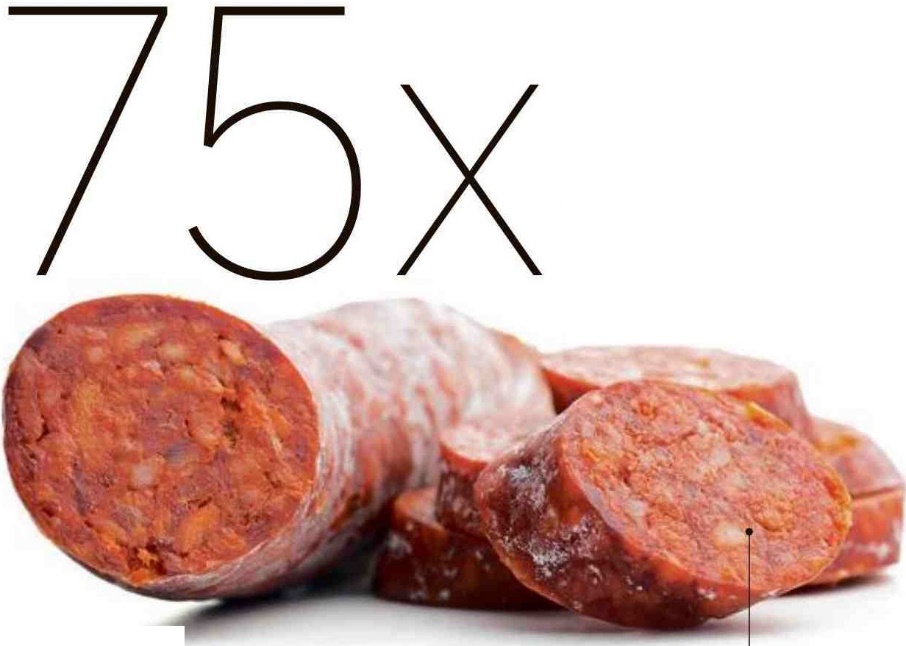 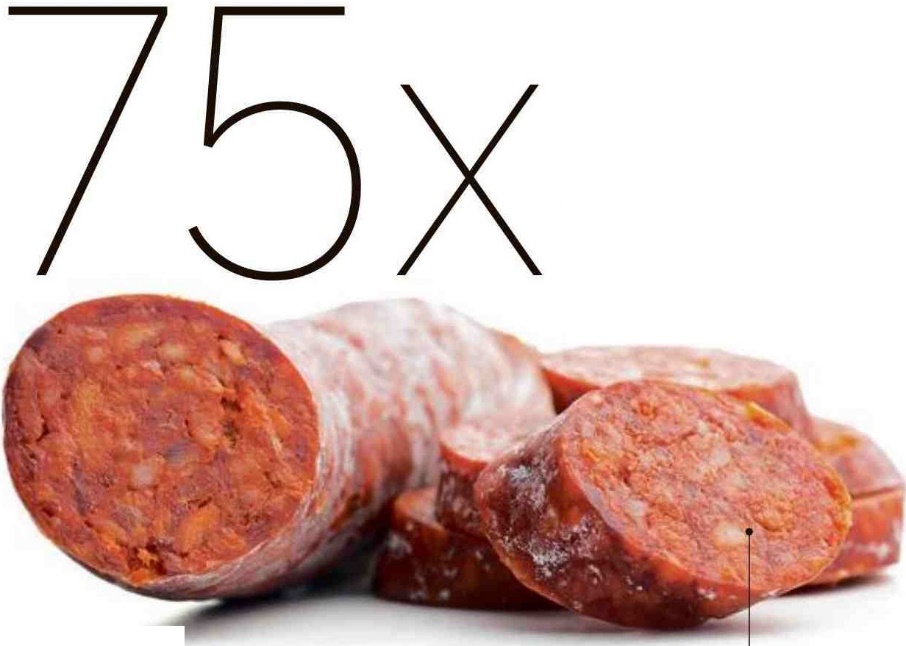 24 en raison d’une contamination (potentielle) à la salmonelle. Il s’agit généralement de produit d’origine animale : poulet, saucisson, fromage.24xSubstances nocives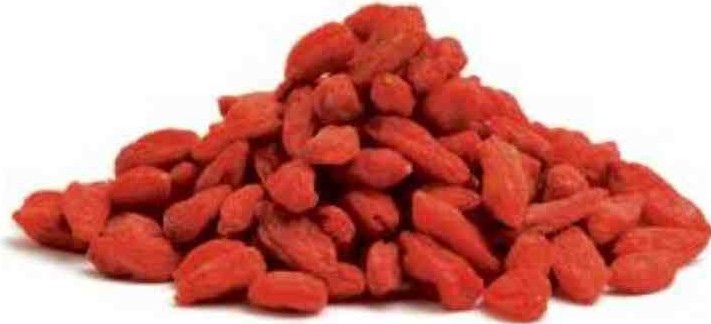 18x18 produits rappelés car ils contenaient des substances nocives (ou en présentaient une teneur trop élevée). Dans 5 cas, des baies de goji contenaient trop de pesticides, de nicotine ou de carbofuran.Morceaux de verre, de métal ou de plastique11 produits rappelés parce qu’ils contenaient des morceaux de verre, de métal ou de plastique : éclairs, bouteilles de bière, confiture.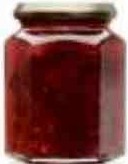 Assiettes en mélaminePar 5 fois, des assiettes en mélamine ont été rappelées, car cette substance risquait de contaminer les aliments.Bactérie listeriaÀ 3 occasions, des produits ont été rappelés parce que possiblement infectés par la listeria ; dans deux cas, il s’agissait de produits Greenyard.Autres motifs de rappel : contamination par d’autres bactéries, bouchon de bouteille menaçant de se transformer en projectile, composition du produit non conforme à la législation ou informations erronées sur l’emballage.